Lagstifta om servicesedlarInförandet av system med servicesedlar får igång företagandet inom socialvården. Genom servicesedlar främjas  även valfriheten och möjligheterna för dem som anlitar social- och hälsovårdstjänster att skaffa behövliga tjänster hos privata serviceproducenter. Tjänster som skaffas med servicesedlar utgör ett alternativ till den service som kommunen själv producerar. Idag har kommunerna möjlighet att erbjuda servicesedlar, men införandet av dessa i kommunerna går långsamt, därför behöver detta alternativ komma in i lagstiftningen, för vi behöver få igång ett flexibelt system så att klienternas möjlighet att välja fritt ökar.FÖRSLAGRubrik i den allmänna motiveringen: Åtgärder för sysselsättning och tillväxtSida:14Följande text läggs till: ”För att få igång företagandet inom sociala sektorn lagstiftas om rätten och principerna för användningen av servicesedlar.”Mariehamn den 6 maj 2021Pernilla SöderlundKatrin SjögrenRainer JuslinSimon PåvalsIngrid Zetterman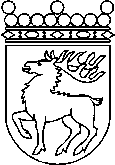 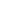 Ålands lagtingBUDGETMOTION nr   87/2020-2021BUDGETMOTION nr   87/2020-2021Lagtingsledamot DatumPernilla Söderlund2021-05-06Till Ålands lagtingTill Ålands lagtingTill Ålands lagtingTill Ålands lagtingTill Ålands lagting